Печатное средство массовой информации органов местного самоуправления муниципального образования Елизаветинское сельское поселение Гатчинского муниципального района Ленинградской области – печатное изданиеАДМИНИСТРАЦИЯ   МУНИЦИПАЛЬНОГО   ОБРАЗОВАНИЯЕЛИЗАВЕТИНСКОГО   СЕЛЬСКОГО ПОСЕЛЕНИЯ ГАТЧИНСКОГО МУНИЦИПАЛЬНОГО   РАЙОНА   ЛЕНИНГРАДСКОЙ   ОБЛАСТИПОСТАНОВЛЕНИЕ20.04.2020                                                                           № 118Об утверждении отчета об исполнениибюджета муниципального образованияЕлизаветинское сельское поселениеГатчинского муниципального района Ленинградской области за 1 квартал 2020 года      В соответствии с Федеральным законом от 06.10.2003 № 131 «Об общих принципах организации местного самоуправления в Российской Федерации», со статьей  264.2 Бюджетного Кодекса Российской Федерации, Положением о бюджетном процессе в муниципальном образовании Елизаветинское сельское поселение Гатчинского муниципального района Ленинградской области, рассмотрев представленный  отделом бюджетного учета и отчетности администрации Елизаветинского сельского поселения отчет об исполнении бюджета муниципального образования Елизаветинское сельское поселение Гатчинского муниципального района Ленинградской области за 1 квартал 2020 года, руководствуясь Уставом Елизаветинского сельского поселения П О С Т А Н О В Л Я Е Т1. Утвердить представленный отчет об исполнении бюджета муниципального образования Елизаветинское сельское поселение Гатчинского муниципального района Ленинградской области за 1 квартал 2020 года:-  по поступлению доходов в сумме 8207,45 тыс. руб.-  по распределению расходов в сумме 7495,58 тыс. руб.с превышением доходов над расходами (профицит бюджета Елизаветинского сельского поселения) в сумме 711,87 тыс. руб., со следующими показателями:-- по источникам финансирования дефицита бюджета Елизаветинского сельского поселения за 1 квартал 2020 года согласно приложению 1;-- по поступлению доходов в бюджет Елизаветинского сельского поселения за   1 квартал 2020 года согласно приложению 2;-- по безвозмездным поступлениям из других бюджетов в бюджет Елизаветинского сельского поселения за 1 квартал 2020 года согласно приложению 3;-- по исполнению бюджетных ассигнований по разделам и подразделам, классификации расходов бюджета Елизаветинского сельского поселения за 1 квартал 2020 года согласно приложению 4;-- по исполнению бюджетных ассигнований по целевым  статьям ( муниципальной программы  Елизаветинского сельского поселения и непрограммным направлениям деятельности), группам и подгруппам видов расходов классификации расходов бюджетов,  по разделам и подразделам классификации расходов бюджета Елизаветинского сельского поселения за 1 квартал 2020 года согласно приложению 5;-- по исполнению ведомственной структуры расходов бюджета Елизаветинского сельского поселения за 1 квартал 2020 года согласно приложению 6;-- по исполнению бюджетных ассигнований на реализацию муниципальной   программы Елизаветинского сельского поселения за 1 квартал 2020 года согласно приложению 7.2. Утвердить сведения о численности муниципальных служащих органов местного самоуправления, работников муниципальных учреждений и фактических затратах на их денежное содержание по муниципальному образованию Елизаветинское сельское поселение за 1 квартал 2020 года согласно приложению 8.3. Резервный фонд администрации Елизаветинского сельского поселения в 1 квартале 2020 года не использовался.4. Вынести отчет об исполнении бюджета муниципального образования Елизаветинское сельское поселение за 1 квартал 2020 года на рассмотрение Совета депутатов Елизаветинского сельского поселения.5. Назначить начальника отдела бюджетного учета и отчетности– главного бухгалтера администрации поселения Комаринен Е.А. лицом, ответственным для представления отчета об исполнении бюджета муниципального образования Елизаветинское сельское поселение Гатчинского муниципального района Ленинградской области за 1 квартал 2020 года  на заседание Совета депутатов Елизаветинского сельского поселения.6. Опубликовать настоящее постановление в средствах массовой информации и разместить на официальном сайте муниципального образования Елизаветинское сельское поселение в сети «Интернет». Контроль за исполнением настоящего постановления оставляю за собой.Глава администрации Елизаветинского сельского поселения                 В.В.ЗубрилинАДМИНИСТРАЦИЯ ЕЛИЗАВЕТИНСКОГО СЕЛЬСКОГО ПОСЕЛЕНИЯГАТЧИНСКОГО МУНИЦИПАЛЬНОГО РАЙОНАЛЕНИНГРАДСКОЙ ОБЛАСТИПОСТАНОВЛЕНИЕ20 апреля 2020 года		                               № 119О профилактике нарушений обязательныхтребований законодательства при осуществлениимуниципального контроля на территорииЕлизаветинского сельского поселенияна 2020-2022 годыВ соответствии с Федеральными законами от 06.10.2003 № 131-ФЗ «Об общих принципах организации местного самоуправления в Российской Федерации», от 26.12.2008 №294-ФЗ «О защите прав юридических лиц и индивидуальных предпринимателей при осуществлении государственного контроля (надзора) и муниципального контроля», Постановлением Правительства Российской Федерации от 26.12.2018 №1680 «Об утверждении общих требований к организации и осуществлению органами государственного контроля (надзора), органами муниципального контроля мероприятий по профилактике нарушений обязательных требований, требований, установленных муниципальными правовыми актами» и руководствуясь Уставом муниципального образования Елизаветинское сельское поселение, ПОСТАНОВЛЯЕТ:Утвердить прилагаемую Программу мероприятий по профилактике нарушений обязательных требований законодательства при осуществлении муниципального контроля на территории Елизаветинского сельского поселения на 2020-2022 годы (приложение 1).Утвердить Руководство по соблюдению обязательных требований при осуществлении муниципального контроля за сохранностью автомобильных дорог местного значения в границах Елизаветинского сельского поселения (приложение 2).Утвердить Перечень нормативных правовых актов и их отдельных частей, содержащих обязательные требования, соблюдение которых оценивается при проведении мероприятий по контролю при осуществлении муниципального контроля за сохранностью автомобильных дорог местного значения в границах Елизаветинского сельского поселения (приложение 3).Назначить ответственным по соблюдению обязательных требований при осуществлении муниципального контроля за сохранностью автомобильных дорог местного значения на территории Елизаветинского сельского поселения заместителя главы администрации Смирнову Олесю Тайыровну.  Настоящее постановление опубликовать в печатном издании «Елизаветинский вестник» и разместить на официальном сайте Елизаветинского сельского поселения в сети Интернет.Настоящее постановление вступает в силу после его официального опубликования.Контроль за исполнением настоящего постановления оставляю за собой.Глава администрации			   В.В. ЗубрилинАДМИНИСТРАЦИЯ МУНИЦИПАЛЬНОГО ОБРАЗОВАНИЯЕЛИЗАВЕТИНСКОГО СЕЛЬСКОГО ПОСЕЛЕНИЯГАТЧИНСКОГО МУНИЦИПАЛЬНОГО РАЙОНАЛЕНИНГРАДСКОЙ ОБЛАСТИП О С Т А Н О В Л Е Н И Е«27» апреля 2020 г.                                                           № 132«Об отмене постановления администрациимуниципального образования Елизаветинскогосельского поселения Гатчинского муниципального района Ленинградской областиот 09.10.2017 № 403 «Об утверждении порядка формирования, утверждения и ведения планов закупокдля муниципальных нужд муниципального образованияЕлизаветинского сельского поселения Гатчинского муниципального районаЛенинградской области» На основании экспертного заключения ГКУ Ленинградской области «Государственный экспертный институт регионального законодательства от 26.03.2020 № 02-03/8, пунктом 2 Постановления Правительства РФ от 30.09.2019 № 1279 «Об установлении порядка формирования, утверждения планов-графиков закупок, внесения изменений в такие планы-графики, размещения планов-графиков закупок и о признании утратившими силу отдельных решений Правительства Российской Федерации», Устава муниципального образования Елизаветинского сельского поселения, администрация муниципального образования Елизаветинского сельского поселенияПОСТАНОВЛЯЕТ:1. Постановление от 09.10.2017 № 403 ««Об утверждении порядка формирования, утверждения и ведения планов закупок для муниципальных нужд муниципального образования Елизаветинского сельского поселения Гатчинского муниципального района Ленинградской области», отменить.2. Настоящее постановление вступает в силу со дня его официального опубликования в периодическом печатном издании «Елизаветинский вестник» и подлежит размещению на официальном сайте муниципального образования Елизаветинское сельское поселение Гатчинского муниципального района Ленинградской области.3. Контроль за выполнением настоящего постановления оставляю за собой.Глава администрации                                             В.В. ЗубрилинАДМИНИСТРАЦИЯ МУНИЦИПАЛЬНОГО ОБРАЗОВАНИЯ ЕЛИЗАВЕТИНСКОГО СЕЛЬСКОГО ПОСЕЛЕНИЯГАТЧИНСКОГО МУНИЦИПАЛЬНОГО РАЙОНАЛЕНИНГРАДСКОЙ ОБЛАСТИПОСТАНОВЛЕНИЕ«27» апреля 2020 года                                                       № 135«О порядке утверждения положений об официальных физкультурных мероприятиях и спортивных соревнованиях, проводимых 
на территории муниципального образования» В соответствии с Федеральным законом от 06.10.2003 № 131-ФЗ «Об общих принципах организации местного самоуправления в Российской Федерации», частью 9 статьи 20 Федерального закона от 04.12.2007 № 329-ФЗ «О физической культуре и спорте в Российской Федерации», Уставом администрация Елизаветинского сельского поселения Гатчинского муниципального образованияПОСТАНОВЛЯЕТ:1. Утвердить Порядок утверждения положений (регламентов) об 
официальных физкультурных мероприятиях и спортивных соревнованиях муниципального образования Елизаветинского сельского поселения Гатчинского муниципального района Ленинградской области и требований к их содержанию согласно приложению.2. Настоящее постановление вступает в силу со дня его официального опубликования в периодическом печатном издании «Елизаветинский вестник» и подлежит размещению на официальном сайте муниципального образования Елизаветинское сельское поселение Гатчинского муниципального района Ленинградской области.3. Контроль за выполнением настоящего постановления оставляю за собой.Глава администрации  Елизаветинского сельского поселения                В.В. ЗубрилинУТВЕРЖДЕНО постановлением администрации Елизаветинского сельского поселения от «27» апреля 2020г. № 135ПОРЯДОКутверждения положений (регламентов) об официальных физкультурных мероприятиях и спортивных соревнованиях муниципального образования Елизаветинского сельского поселения и требований к их содержанию1. Общие положения1.1. Настоящий Порядок определяет содержание и правила подготовки положений (регламентов) об официальных физкультурных мероприятиях и спортивных соревнованиях муниципального образования Елизаветинского сельского поселения (далее - положение (регламент) и применяется при разработке положений (регламентов), включаемых в установленном порядке в календарный план физкультурных мероприятий и спортивных соревнований муниципального образования Елизаветинского сельского поселения (далее - КП).1.2. Положения (регламенты) являются документами, регламентирующими проведение официальных физкультурных мероприятий и спортивных соревнований, проводимых на территории Елизаветинского сельского поселения.2. Порядок утверждения положений2.1. Положения (регламенты) разрабатываются организаторами физкультурных мероприятий или спортивных соревнований и утверждаются отдельно на каждое физкультурное мероприятие либо спортивное соревнование.2.2. Положения (регламенты), разработанные и утвержденные его организаторами, представляются в администрацию Елизаветинского сельского поселения не позднее чем за 14 дней до проведения физкультурного мероприятия либо спортивного соревнования. 3. Требования к содержанию положенийНаименование физкультурного мероприятия либо спортивного соревнования в положениях (регламентах) должно совпадать с его наименованием в КП.Положения (регламенты) включают в себя следующие разделы и подразделы:3.1. Общие положения:- наименование мероприятия либо спортивного соревнования;- обоснование проведения мероприятия либо спортивного соревнования (указание на реквизиты КП);- цели и задачи проведения мероприятия либо спортивного соревнования.3.2. Место и сроки проведения мероприятия либо спортивного соревнования:- место проведения (наименование объекта спорта, адрес);- сроки проведения (число, месяц, год), включая день приезда и день отъезда участников (если соревнование имеет статус открытого).3.3. Организаторы физкультурных мероприятий либо спортивных соревнований:- полное наименование (включая организационно-правовую форму) организаторов физкультурных мероприятий либо спортивных соревнований;- распределение прав и обязанностей между организаторами в отношении физкультурного мероприятия либо спортивного соревнования, ответственности за причиненный вред участникам данного мероприятия и (или) третьим лицам.Непосредственное проведение мероприятия возлагается на главную судейскую коллегию, которая формируется в соответствии с требованиями по виду спорта/решением организаторов.3.4. Требования к участникам физкультурного мероприятия либо спортивного соревнования и условия их допуска:- условия, определяющие допуск команд и (или) участников к участию в физкультурном мероприятии либо спортивном соревновании;- численные составы команд, формируемых для участия в физкультурном мероприятии либо спортивном соревновании;-  группы участников по полу и возрасту.3.5. Программа мероприятия:- характер соревнования (командное, личное, лично-командное);- расписание мероприятия с указанием дат и времени, включая день приезда и день отъезда;- порядок проведения мероприятия;- указание на правила видов спорта (в соответствии с Всероссийским реестром видов спорта), включенных в программу мероприятия.3.6. Условия подведения итогов:- условия (принципы и критерии) подведения итогов физкультурного мероприятия либо спортивного соревнования, определения победителей и призеров в личных видах программы физкультурного мероприятия либо спортивного соревнования и (или) в командных видах программы физкультурного мероприятия либо спортивного соревнования, в общекомандном зачете физкультурного мероприятия либо спортивного соревнования и наделения статусом призеров, чемпионов, победителей первенств, обладателей кубков.3.7. Награждение:- условия награждения победителей и призеров в личных видах программы физкультурного мероприятия либо спортивного соревнования;- условия награждения победителей и призеров в командных видах программы;3.8. Условия финансирования:- сведения об источниках и условиях финансового обеспечения физкультурного мероприятия либо спортивного соревнования.3.9. Обеспечение безопасности участников и зрителей:- информация о соответствии объекта спорта требованиям безопасности; - меры и условия, касающиеся медицинского обеспечения участниковмероприятия; - информация об ответственных за безопасность участников и зрителей мероприятия.3.10. Страхование участников:- порядок и условия страхования от несчастных случаев, жизни и здоровья участников мероприятия.3.11. Подача заявок на участие:- сроки и условия подачи заявок на участие в физкультурном мероприятии либо спортивном соревновании, требования к их оформлению;- перечень документов, представляемых в комиссию по допуску участников физкультурного мероприятия либо спортивного соревнования (в случае необходимости); -  почтовый адрес и иные необходимые реквизиты организаторов физкультурного мероприятия либо спортивного соревнования для направления заявок (адрес электронной почты, телефон/факс).4.Технические требования по оформлению положений (регламентов)4.1. На первом листе в верхнем углу справа располагается гриф утверждения, который должен состоять из слова «УТВЕРЖДАЮ», наименования должности лица, утверждающего Положение, личной подписи,расшифровки (инициалы должностного лица указываются перед фамилией) и даты утверждения. Количество грифов «УТВЕРЖДАЮ» должно соответствовать количеству организаторов.4.2. Название документа (положение или регламент) располагается под грифами о его утверждении по центру.Под названием документа приводится его полное наименование, соответствующее КП.4.3. Положения печатаются на стандартной бумаге белого цвета в «книжном» формате А4, черным шрифтом Times New Roman.ГРАЖДАНЕ ПРИЗНАННЫЕ НУЖДАЮЩИМИСЯ В УЛУЧШЕНИИ ЖИЛИЩНЫХ УСЛОВИЙ ДЛЯ УЧАСТИЯ В ФЕДЕРАЛЬНЫХ, РЕГИОНАЛЬНЫХ И МУНИЦИПАЛЬНЫХ ЦЕЛЕВЫХ ПРОГРАММАХЕЛИЗАВЕТИНСКОЕ СЕЛЬСКОЕ ПОСЕЛЕНИЕНА 01.04.2020г.69 чел.ГРАЖДАНЕ ПРИЗНАННЫЕ НУЖДАЮЩИМИСЯ В УЛУЧШЕНИИ ЖИЛИЩНЫХ УСЛОВИЙЕЛИЗАВЕТИНСКОЕ СЕЛЬСКОЕ ПОСЕЛЕНИЕНА 01.04.2020г.41 чел.Виды ответственности за фиктивную постановку на миграционный учет07 апреля 2020 годПостоянно или временно проживающие в Российской Федерации иностранные граждане подлежат регистрации по месту жительства и учету по месту пребывания. Согласно статье 7 Федерального закона от 18.07.2006 № 109-ФЗ «О миграционном учете иностранных граждан и лиц без гражданства в Российской Федерации» при осуществлении миграционного учета иностранные граждане обязаны представлять достоверные сведения.С 23 ноября 2018 года под определение «фиктивная постановка на учет по месту пребывания» подпадает в том числе регистрация иностранного гражданина по месту нахождения организации, не являющейся его работодателем.Что означает понятие фиктивная регистрация? Постановка иностранного гражданина или лица без гражданства на учет по месту пребывания на основании представления заведомо недостоверных сведений или документов, либо постановка иностранного гражданина или лица без гражданства на учет по месту пребывания в жилом или ином помещении без их намерения фактически проживать в этом помещении или без намерения принимающей стороны предоставить им это помещение для фактического проживания, либо постановка иностранного гражданина или лица без гражданства на учет по месту пребывания по адресу организации, в которой они в установленном порядке не осуществляют трудовую или иную не запрещенную законодательством Российской Федерации деятельность, признается фиктивной.Администрация Елизаветинского сельского поселения обращает внимание жителей поселения на то, что несоблюдение порядка постановки на учет граждан Российской Федерации и иностранцев противозаконно и предусматривает административную и уголовную ответственность.Фиктивная постановка на миграционный учет по месту пребывания в жилом помещении влечет уголовную ответственность в соответствии со ст.322.3 УК РФ, а в нежилом - указывает на признаки административного правонарушения, предусмотренного ч.2 ст.19.27 КоАП РФ   - имеется ввиду представление при осуществлении миграционного учета заведомо ложных сведений об иностранном гражданине или о лице без гражданства либо подложных документов принимающей стороной, если эти действия не содержат признаков уголовно наказуемого деяния.На основании ст. 322.2 и 322.3 УК РФ виновным назначают следующие виды наказаний:штраф;принудительный труд до 3 лет;тюремный срок до 3 лет;запрет пребывания в некоторых должностях до 3 лет (дополнительная мера).При этом лицо, совершившее преступление, освобождается от уголовной ответственности, если оно способствовало раскрытию этого преступления и, если в его действиях не содержится иного состава преступления. При установлении факта фиктивной постановки на учет по месту пребывания иностранные граждане в соответствии с п.4 ч.2 ст.23 Федерального закона № 109-ФЗ «О миграционном учете иностранных граждан и лиц без гражданства в Российской Федерации» подлежат снятию с учета.На регулярной основе сотрудниками подразделений по вопросам миграции МВД по Гатчинскому району Ленинградской области осуществляются мероприятия с целью выявления и пресечения правонарушений в сфере миграции по линии административных правонарушений, а также по выявлению с признаками уголовного деяния. По результатам проведенных мероприятий за 1 квартал 2020 года Управлением по вопросам миграции МВД по Гатчинскому району Ленинградской области в Елизаветинском сельском поселении уже выявлены и передано в порядке ст.ст. 144.-145 УПК РФ в органы дознания  материалы с признаками уголовного деяния - фиктивной постановки на миграционный учет иностранного гражданина или лица без гражданства по месту пребывания в Российской Федерации (ст. 322.3 УК РФ).Управление по вопросам миграции Ленинградской области также информирует об ужесточении ответственности за фиктивную постановку на миграционный учет иностранных граждан. Работников-иностранцев часто фиктивно регистрируют в нежилых помещениях. В прежней редакции УК России это не считалось преступлением. Уголовная ответственность распространялась только на незаконную регистрацию в жилых помещениях. Теперь в уголовное законодательство внесены поправки и в отношении нежилых помещений. В частности, предусмотрено следующее наказание:- штраф в размере от 100 000 до 500 000 руб. или в размере заработной платы или иного дохода, осужденного за период до трех лет, либо- принудительные работы на срок до трех лет с лишением права занимать определенные должности или заниматься определенной деятельностью на срок до трех лет или без такового, либо- лишение свободы на срок до трех лет с лишением права занимать определенные должности или заниматься определенной деятельностью на срок до трех лет или без такового.Текс согласован:Глава администрации			В.В. ЗубрилинКАЖДОМУ ПО СТРАХОВКЕ: РОССТАТ ЗАЩИТИТ ПЕРЕПИСЧИКОВ БУДУЩЕЙ ПЕРЕПИСИСотни тысяч переписчиков будущей Всероссийской переписи населения получат страховки Сбербанка. Рассказываем, каков размер страховой суммы и о чем еще договорились Росстат и крупнейшая кредитная организация России. Руководитель Росстата Павел Малков и Президент, Председатель Правления Сбербанка Герман Греф подписали соглашение о двустороннем взаимодействии в ходе предстоящей Всероссийской переписи населения. В частности, стороны рассматривают возможность организации страхования временного переписного персонала от несчастных случаев. Напомним, в сборе сведений о населении во время будущей переписи примут участие 360 тысяч человек: переписчики, контролеры, проводники и переводчики. Также Росстат и Сбербанк договорились об информационном сотрудничестве – размещении на сайте банка, а также в филиальной сети кредитной организации материалов о целях и задачах Всероссийской переписи населения. «Всероссийская перепись населения станет главным статистическим событием десятилетия. Мы хотим сделать ее современной, инновационной и удобной для каждого жителя нашей страны. Для нас очень важна поддержка со стороны Сбербанка, накопившего большой опыт цифровой трансформации. Вместе нам будет легче сделать следующий шаг», – считает руководитель Росстата Павел Малков.«Перепись населения имеет огромное значение для развития нашей страны, так как эффективно управлять можно только тем, что знаешь во всех деталях. Сбербанк всецело поддерживает перепись и готов оказать Росстату содействие с учетом наших возможностей и компетенций в сфере информирования населения и страхования переписчиков, а также цифровых технологий, которые помогут усовершенствовать все эти процессы», – сказал президент, председатель правления Сбербанка Герман Греф.Переписной персонал полевого уровня страхуют со времени проведения Всероссийской переписи населения 2002 года. Во время переписей 2002 и 2010 года фиксировались выплаты по страховым случаям. В период предстоящей переписи населения страховая сумма на одно застрахованное лицо составит 50 тысяч рублей. При этом переписчики не платят за страховку, все расходы берет на себя Сбербанк.По словам вице-президента Всероссийского союза страховщиков Виктора Дубровина,360 тысяч застрахованных – это достаточно крупная, но не критичная цифра. «Участников крупных мероприятий обязательно страхуют – также были застрахованы волонтеры Олимпиады в Сочи и Чемпионата мира по футболу 2018 года. Это своего рода дополнительный бонус для участников подобных проектов», - подчеркнул он.По словам профессора кафедры финансового менеджмента РЭУ им. Г.В. Плеханова Константина Ордова, Сбербанк обладает уникальными преимуществами в сфере страхования, так как имеет возможность гарантировать выплаты даже при минимальной доле перестрахования. Мало кто в кризис сможет подтвердить свою надежность в сравнении со Сбербанком, подчеркивает он.Ранее планировалось, что основной этап Всероссийской переписи населения пройдет с 1 по 31 октября 2020 года. В связи со сложной эпидемиологической ситуацией в стране Росстат выступил с предложением перенести ее на 2021 год.Всероссийская перепись населения пройдет с применением цифровых технологий. Главным нововведением предстоящей переписи станет возможность самостоятельного заполнения жителями России электронного переписного листа на портале Госуслуг (Gosuslugi.ru). При обходе жилых помещений переписчики будут использовать планшеты со специальным программным обеспечением. Также переписаться можно будет на переписных участках, в том числе в помещениях многофункциональных центров оказания государственных и муниципальных услуг «Мои документы».Медиаофис ВПН-2020media@strana2020.ruwww.strana2020.ru+7 (495) 933-31-94https://www.facebook.com/strana2020https://vk.com/strana2020https://ok.ru/strana2020https://www.instagram.com/strana2020youtube.comНЕ ПОЛЕ ПЕРЕЙТИ: КАК МЕНЯЕТСЯ ПРОДОЛЖИТЕЛЬНОСТЬ ЖИЗНИ РОССИЯНСогласно оценкам Росстата, средняя продолжительность жизни в России в 2019 году достигла исторического максимума — 73,34 года. Рассказываем, как менялась ожидаемая продолжительность жизни россиян по данным статистики и переписей населения. По данным первой отечественной переписи населения 1897 года, средняя ожидаемая продолжительность жизни в Российской империи составляла немногим более 30 лет (29,4 года у мужчин и 31,7 года у женщин). Страна отставала по этому показателю от стран Западной Европы и США на 10–15 лет, но именно в конце XIX — начале XX века в России появилась устойчивая тенденция к росту продолжительности жизни.Потери из-за Первой мировой войны, революций и Гражданской войны, резкое ухудшение условий жизни негативно отразились на продолжительности жизни. Но в 1920-х годах этот показатель вновь начал повышаться, и по результатам Всесоюзной переписи населения 1926 года средняя продолжительность жизни мужчин составила 40,2 года, женщин — 45,6 года. Этот уровень оставался практически неизменным до начала Великой Отечественной войны.Потрясения 1930-х годов и Великая Отечественная война стали причиной значительного разрыва в продолжительности жизни мужчин и женщин. В 1946 году он достигал 9 лет. Отставание от стран Запада по средней ожидаемой продолжительности жизни удалось сократить к 1960-м годам: по данным Всесоюзной переписи населения 1959 года, средняя продолжительность жизни советских мужчин выросла до 63 лет, женщин — до 71,4 лет. В Европе и США этот показатель у мужчин составлял 67,4 года, у женщин — 72,5 года. В 1986-1987 годах на фоне антиалкогольной кампании средняя ожидаемая продолжительность жизни в РСФСР достигла рекордных 70,13 года. Однако за этим последовало драматическое падение: в 1994 году средняя ожидаемая продолжительность жизни россиян упала до 63,98 года. При этом для мужчин этот показатель составил 57,6 года, для женщин — 71,2 года.Новый рост средней ожидаемой продолжительности жизни в России начался в середине 2000-х годов. В 2006 году продолжительность жизни мужчин впервые с 1990-х годов превысила пенсионный возраст и достигла 60,4 года. В 2012 году ожидаемая продолжительность жизни превысила рекорд советского времени и составила 70,24 года. По данным Росстата, в 2018 году ожидаемая продолжительность жизни россиян составляла 72,91 года.Согласно среднему варианту прогноза статистиков, в 2020 году ожидаемая продолжительность жизни россиян должна увеличиться до 73,87 года (68,87 и 78,66 года для мужчин и женщин соответственно), а к 2035 году — возрасти до 79,1 года. При этом разница в продолжительности жизни между мужчинами и женщинами снизится к 2035 году до 7,5 года (75,18 и 82,69 года у мужчин и женщин соответственно).Средняя продолжительность жизни населения в Санкт-Петербурге одна из высоких в России, в 2018 году она составила 76 лет, в Ленинградской области – 73 года. Актуализированные данные о численности и структуре населения России будут получены после проведения Всероссийской переписи населения. Ранее планировалось, что основной этап Всероссийской переписи населения пройдет с 1 по 31 октября 2020 года. В связи со сложной эпидемиологической ситуацией в стране Росстат выступил с предложением перенести ее на 2021 год.Всероссийская перепись населения пройдет с применением цифровых технологий. Главным нововведением предстоящей переписи станет возможность самостоятельного заполнения жителями России электронного переписного листа на портале Госуслуг (Gosuslugi.ru). При обходе жилых помещений переписчики будут использовать планшеты со специальным программным обеспечением. Также переписаться можно будет на переписных участках, в том числе в помещениях многофункциональных центров оказания государственных и муниципальных услуг «Мои документы».Медиаофис ВПН-2020media@strana2020.ru www.strana2020.ru+7 (495) 933-31-94https://www.facebook.com/strana2020 https://vk.com/strana2020 https://ok.ru/strana2020 https://www.instagram.com/strana2020 youtube.comЕлизаветинский Вестник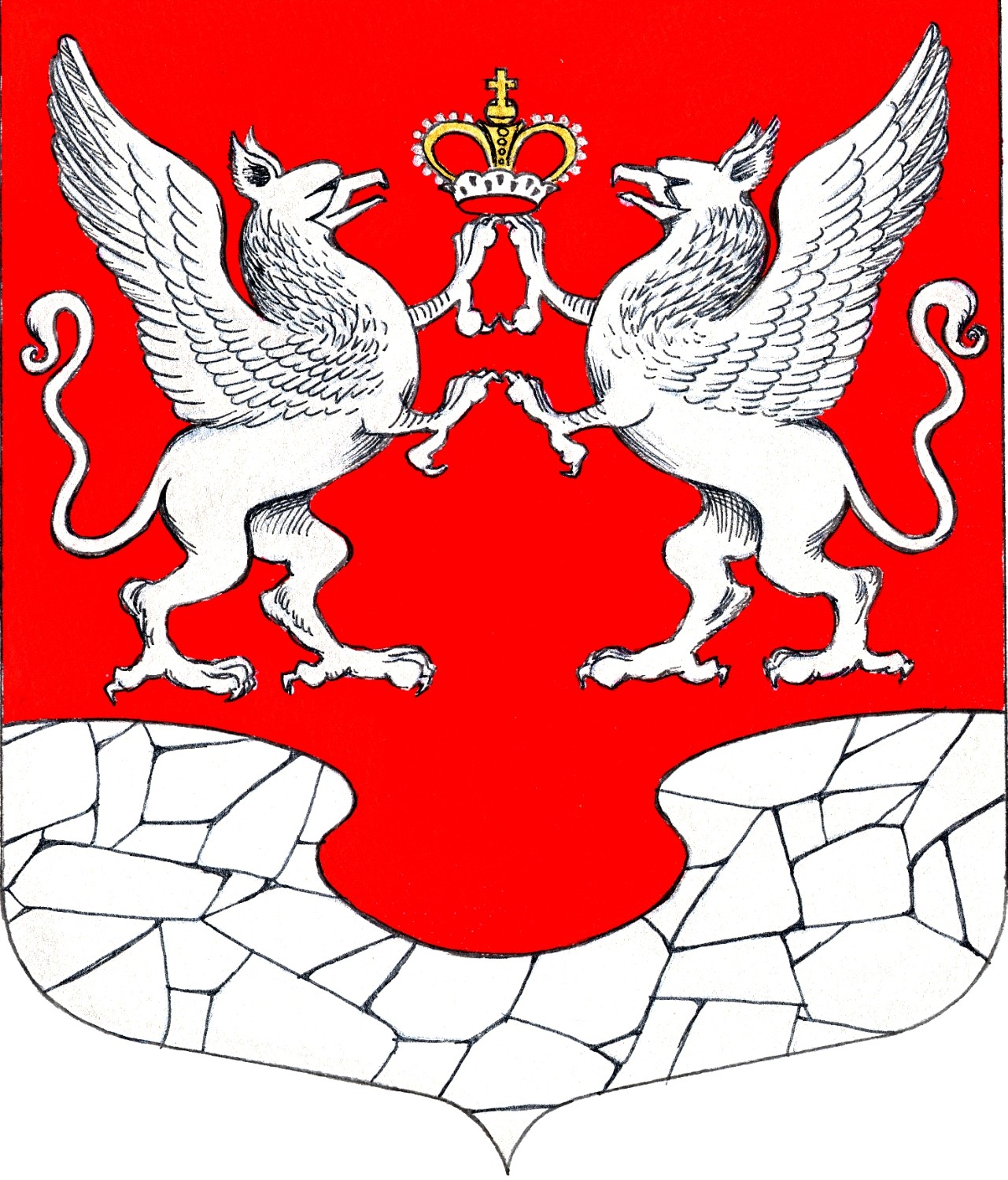 30 апреля2020 года№ 13№ п/пФ.И.О.АдресКол-во членов семьиДата постановки на учетДата постановки на учетДата постановки на учет1Казакова Елена НиколаевнаД.Луйсковицы, д.2, кв.8201.12.201001.12.201001.12.20102Курбоналиева Наталья ЮрьевнаП. Елизаветино, ул. Александровская, д.3, кв.24401.06.201101.06.201101.06.20113Стефурак Оксана Ивановнад.Холоповицы, д.40, кв.5311.09.201211.09.201211.09.20124Алексеенко Мария АнатольевнаП. Елизаветино, пл. Дружбы, д.30, кв.29203.12.201203.12.201203.12.20125Михайлова Мария АлексеевнаП. Елизаветино, Дылицкое ш., д.3, кв.10319.02.201319.02.201319.02.20136Клещикова Екатерина ВикторовнаД. Шпаньково, ул. Песочная, д.4616.04.201316.04.201316.04.20137Степанов Максим АлексеевичП. Елизаветино, ул. Л.Басова, д.16, кв.2319.07.201319.07.201319.07.20138Ивановский Левон КамоевичД. Шпаньково, ул. А. Рыкунова, д.6, кв.4315.08.201315.08.201315.08.20139Утанов Шерхан ИбрагимовичП. Елизаветино, ул. Александровская, д.12128.10.201328.10.201328.10.201310Сорокина Татьяна СергеевнаП. Елизаветино, ул. Л. Басова, д.10, кв.6328.10.201328.10.201328.10.201311Савченко Малика ИбрагимовнаП. Елизаветино, ул. Александровская, д.12329.10.201329.10.201329.10.201312Суботина Елена ВалерьевнаП. Елизаветино, пл. Дружбы, д.14, кв.29522.04.201422.04.201422.04.201413Артемьев Роман ВладимировичД. Шпаньково, ул. А. Рыкунова, д.4, кв.1231.08.201531.08.201531.08.201514Разин Ярослав НиколаевичЕлизаветино, пл. Дружбы, д.23, кВ.35122.06.201622.06.201622.06.201615Маценко Галина АндреевнаЕлизаветино, пл. Дружбы, д.30, кВ.78427.06.201627.06.201627.06.201616Милотин Андрей АлександровичД. Шпаньково, ул. А. Рыкунова, д.16, ки.28301.07.201601.07.201601.07.201617Долбежева Людмила Фирдасовнап. Елизаветино, ул. Парковая, д. 11 кв. 174408.11.201618Егорова Расина КасымбековнаД. Дылицы, д. 304419.12.201619Вирронен Ирина Игоревнап. Елизаветино, Дылицкое шоссе, д. 2 кв. 112219.12.201720Черняева Нина Николаевнад. Ижора, д. 124402.04.201821Наумова Милена Николаевнад. Луйсковицы, д. 74405.12.201822Иванова Ольга Олеговнад. Раболово, д. 3 кв. 11118.03.201923Шитикова Татьяна ОлеговнаД. Шпаньково, ул. Рыкунова, д. 10 кв. 42224.12.2019№ очередь/ льготная очередьФ.И.О.                  Адрес                  АдресКол-во членов семьиДата постановки на учет1/2/1Сидорова Людмила Анатольевнап. Елизаветино, Красный пр. д.14п. Елизаветино, Красный пр. д.14330.01.19862/2/2Федоров Юрий Алексеевичд.Вероланцы, д.1-2д.Вероланцы, д.1-2125.03.20043/2/3Неврова Марина Владимировнад. Новая, 23д. Новая, 23318.02.20114/1/1Федосенко Владимир Дмитриевичд.Ермолинод.Ермолино113.05.20135/1/2Федосенко Николай Дмитриевичд.Ермолинод.Ермолино113.05.20136Сорокина Татьяна СергеевнаСорокина Татьяна Сергеевнап. Елизаветино, ул. Л. Басова, д. 10 кв. 6326.07.20167Новикова Ирина ВикторовнаНовикова Ирина Викторовнап. Елизаветино, пл. Дружбы, д. 18 кв. 25413.12.20168/2/4Кузнецов Василий АлексеевичКузнецов Василий Алексеевичд. Новая, д. 23427.12.20169Долбежев Эдуард АлександровичДолбежев Эдуард Александровичп. Елизаветино, ул. Парковая, д. 11 кв. 17401.03.201710Мехничева Елена ВикторовнаМехничева Елена Викторовнап. Елизаветино, ул. Парковая, д 2 кв. 7605.06.201711/3/1Кабанен Ольга ЕрмавнаКабанен Ольга Ермавнад. Новая, д. 9105.09.201812/3/2Кабанен Иван ЕрмавичКабанен Иван Ермавичд. Новая, д. 9105.09.201813/3/3Кабанен Елена ЕрмавнаКабанен Елена Ермавнад. Новая, д. 9105.09.201814/3/4Кабанен Сергей ЕрмавичКабанен Сергей Ермавичд. Новая, д. 9105.09.201815/3/5Кабанен Андрей ЕрмавичКабанен Андрей Ермавичд. Новая, д. 9118.09.201816/3/6Кабанен Мария ИвановнаКабанен Мария Ивановнад. Новая, д. 9118.09.201817/3/7Кабанен Александр ЕрмавичКабанен Александр Ермавичд. Новая, д. 9123.10.201818/3/8Голягина Надежда ЕрмавнаГолягина Надежда Ермавнад. Новая, д. 9123.11.201819/3/9Крепостнова Адия КасымбековнаКрепостнова Адия Касымбековнап. Елизаветино, Дылицкое шоссе, д. 3 кв. 8327.11.2018